Agenda: 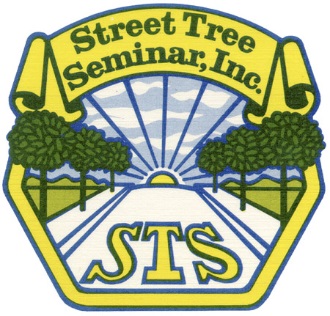 Palmfoolery - Palms are not trees!  Thursday, February 10, 20178:30 AM - 4:00 PMDoors open at 8:00amRothenberg Hall The Huntington Library and Botanic GardensSan Marino, California8:00 am 	Registration Opens8:30 am		Mr. Ken Pfalzgraf, City of Beverly Hills,  CA -  STS 2017 President		Welcome and Introductions 	8:40 am		Mr. David Smith, W.D. Young and Sons, Indio, CA		Growing palm trees 9:15 am 	Mr. Ken Pfalzgraf, City of Beverly Hills,  CA 					Moving and reestablishing palms in the landscape10:00 am	Break10:15 am 	Mr. Donald Hodel, University of California Cooperative Extension, Alhambra, CA 				Some new developments and old facts about  palm culture 11:30 am 	Dr. Monica Elliot, University of Florida, Fort Lauderdale, FL		Wilts, blights and rots: Diseases of palms12:30 pm	Lunch* (provided) & Tree ID Challenge- Students vs Professionals1:15 pm  	Mr. Javier Quiroz, San Diego Zoo Safari Park, San Diego, CA   		Staying safe while working in palms 2:30 pm	Mr. Javier Quiroz, San Diego Zoo Safari Park, San Diego, CA   		Outdoor palm rescue demonstration 3:30 pm	Wrap up/Drawing/CEUs4:00pm		Optional Palm Walk with Don Hodel  				Access to the Gardens is included with symposium registration.  		Sign up at registration if you are interested. Visit our table top exhibits:						ArborJetCentury Products Mauget	.							RPW Services, Inc.				Tree Pros, Inc. Western Chapter ISADPR Code:M-0359-172.0- OtherNotes/Observations:																																																																																																																																																																																																																																														